РЕПУБЛИКА СРБИЈА АП ВОЈВОДИНА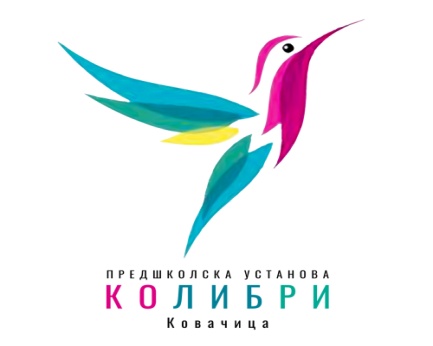 ОПШТИНА КОВАЧИЦАПРЕДШКОЛСКА УСТАНОВА „КОЛИБРИ“        Број: 876Дана: 31.08.2020.           Ц Е Н О В Н И К   У С Л У Г А ПОЛУДНЕВНИ БОРАВАКЦена полудневног боравка					1.851,11Цена полудневног боравка  ППП				1.605,44ЦЕЛОДНЕВНИ БОРАВАКЦена целодневног боравка					3.491,71Цена целодневног боравка ППП				2.793,36ЦЕНА ЈАСЛИЦАЦена јасленог боравка за дете					4.639,11За дане оправданог одсуства – болести  родитељ плаћа услугу у износу од 50% дневне цене услуге по детету.Уплата се врши на рачун број   840-31075845-69Цене важе од 31.08.2020. године.					директор ПУ „Колибри“ Ковачица                  Адријана Бабка